                                  Matemática                                                                                                4º  Básico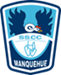 Guía de trabajo Vistas de cuerpos geométricos1.- Marca con una X la vista del cuerpo indicada por la flecha roja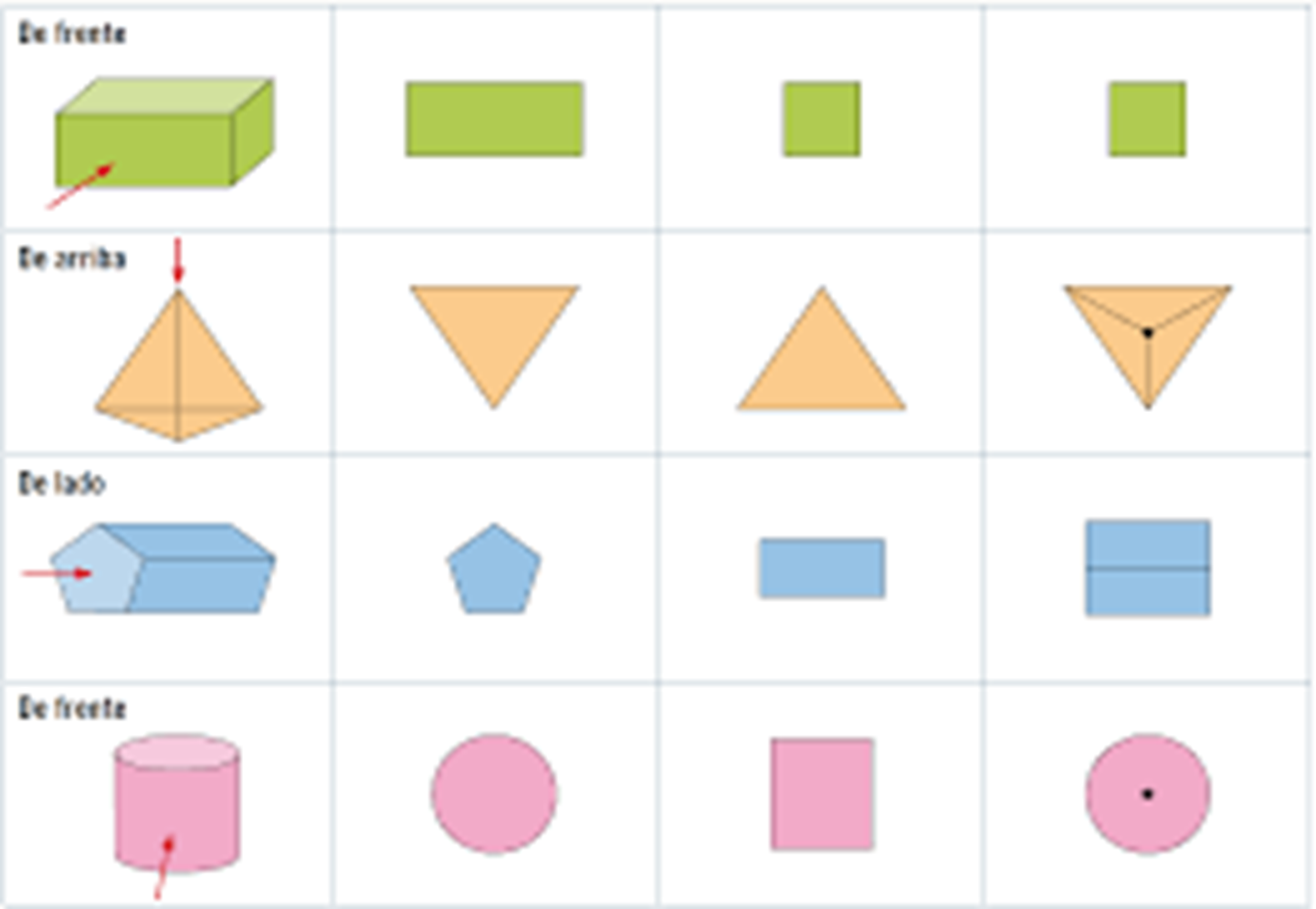 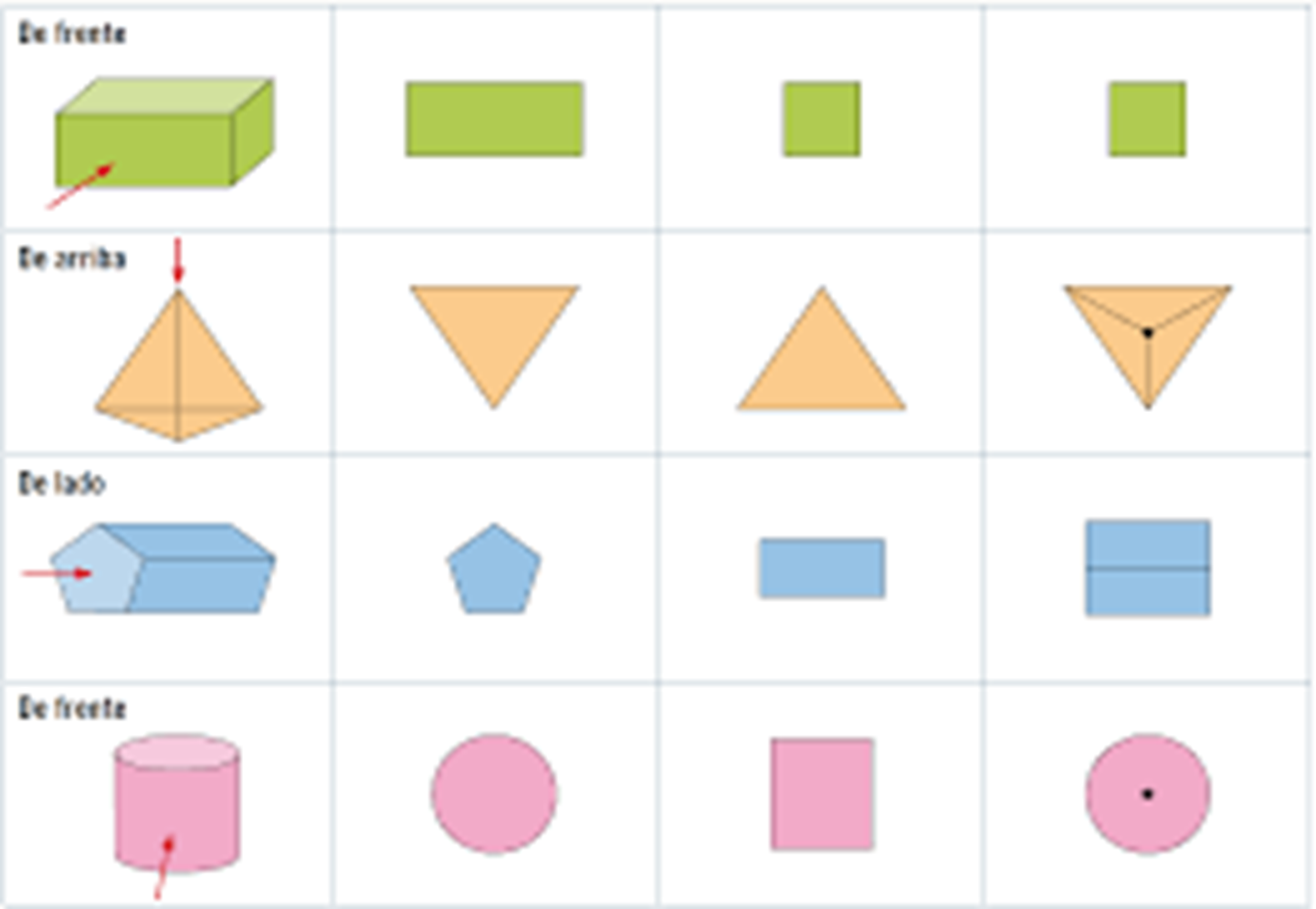 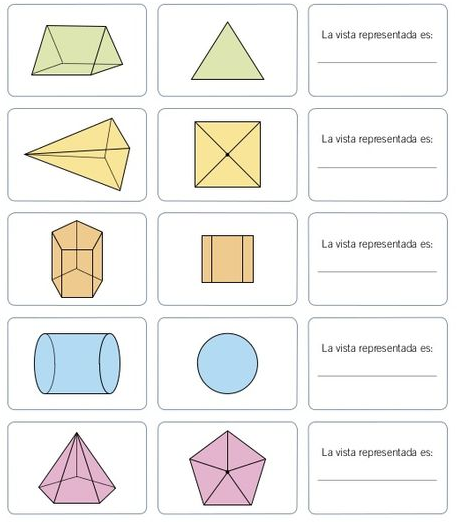 2.- Escribe en la línea la vista correspondiente a ese cuerpo geométrico. (desde el frente, desde arriba, desde el lado)3.- Completa el cuadro dibujando cada vista de los cuerpos geométricos: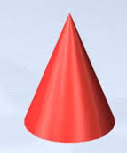 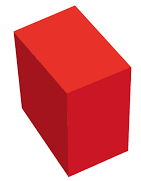 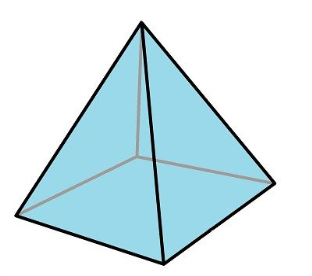 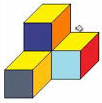 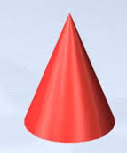 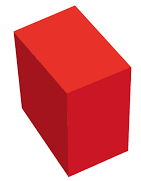 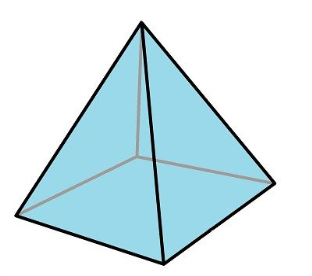 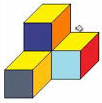 Vista de frenteVista lateralVista desde arriba